 Муниципальное общеобразовательное учреждениеИшненская средняя общеобразовательная школаРостовского района Ярославской областиУтверждена. Приказ №305  от 31. 08. 2022 года.Директор  школы_______________                  (Клюева Н.В.)Дополнительнаяобщеобразовательная общеразвивающая программа внеурочной деятельности для 9 «Б»  класса"Заочное путешествие к писателю"(социальное направление)Срок реализации – 1 год.Учитель русского языка и литературы: Кирпичева Л.Р.(высшая категория)2022 год1. Пояснительная запискаПрограмма внеурочной деятельности «Социальный проект «Заочное путешествие к писателю»» для обучающихся 9 классасоставлена на основе:Закона РФ от 29 декабря 2012 года №273 – ФЗ «Об образовании»;Федерального государственного образовательного стандарта основного общего образования, утверждённого приказом Министерства образования и науки РФ от 17 декабря 2010 года № 1897 «Об утверждении федерального государственного образовательного стандарта основного общего образования», с изменениями и дополнениями, утвержденными Минобрнауки России от 29.12.2014 №1644, от 31 декабря 2015 г. N 1577 и приказом Минобрнаукиот 29 июня 2017 г. N 613 «Об утверждении федерального государственного образовательного стандартаосновного общего образования»;Приказа Министерства образования и науки РФ от 10 ноября 2011 г. N 2643 «О внесенииизменений в Федеральный компонент государственных образовательных стандартов начальногообщего, основного общего и среднего (полного) общего образования, утвержденный приказомМинистерства образования Российской Федерации от 5 марта 2004 г. N 1089»;Приказа Министерства образования и науки РФ от 24 января 2012 г. № 39 «О внесенииизменений в федеральный компонент государственных образовательных стандартов начального,общего, основного общего и среднего (полного) общего образования, утверждённый приказомМинистерства образования Российской Федерации от 5 марта 2004 г. № 1089»;Основнойобразовательнойпрограммыосновногообщегообразования,одобренной решением Федерального учебно-методического объединения по общему образованию,одобренной решением от 28 октября 2015 года. Протокол №3/15;Приказа Министерства образования и науки РФ от 31.03.2014 г. № 253 "Об утверждениифедерального перечня учебников, рекомендуемых к использованию при реализации имеющихгосударственную аккредитацию образовательных программ начального общего, основного общего,среднего общего образования";СанПиН 2.4.2. 2821 – 10 «Санитарно-эпидемиологическими требованиями к условиям иорганизации обучения в общеобразовательных учреждениях» (утверждены постановлениемГлавного государственного санитарного врача Российской Федерации от 29 декабря 2010 г. № 189,зарегистрированы в Минюсте России 3 марта 2011 г., регистрационный номер 19993).Программа составлена в рамках учебного плана учебного заведения и авторской программы разработана на основе Федеральногогосударственного образовательного стандарта основного общего образования с опорой напримерные программы основного общего образования. Программа конкретизирует содержание предметных тем образовательногостандарта, дает распределение учебных часов по разделам курса с учетом ФГОС, логикиучебного процесса, возрастных особенностей учащихся.Проектно-исследовательская деятельность обучающихся является неотъемлемой частьюучебного процесса.В основе проектно-исследовательской деятельности обучающихся лежит системно-деятельностный подход как принцип организации образовательного процесса. Результатом проектно-исследовательской деятельности на основной ступени обученияявляется итоговый проект.Индивидуальный итоговый проект является основным объектом оценки метапредметных результатов, полученных обучающимися в ходе освоения междисциплинарных учебных программ.Целью курса является создание условий для развития личностиобучающегося, способной адаптироваться в условиях сложного, изменчивого мира, проявлятьсоциальную ответственность; самостоятельно добывать новые знания, работать над развитиеминтеллекта, конструктивно сотрудничать с окружающими людьми, генерировать новые идеи,творчески мыслить.В ходе освоения материала решаются следующиезадачи:обучение навыкам проблематизации  (формулирования ведущей проблемы и под проблемы, постановки задач, вытекающих из этих проблем);развитие исследовательских навыков, то есть способности к анализу, синтезу, выдвижению гипотез, детализации и обобщению;развитие навыков целеполагания и планирования деятельности;обучение выбору, освоению и использованию адекватной технологии изготовленияпродукта проектирования;обучение поиску нужной информации, вычленению и усвоению необходимого знания изинформационного поля;развитие навыков самоанализа и рефлексии (самоанализа успешности и результативностирешения проблемы проекта);обучение умению презентовать ход своей деятельности и ее результаты; - развитие навыков конструктивного сотрудничества.Методы организации и осуществления учебно-познавательной деятельности:словесные методы (проблемная беседа, диспут, дискуссия, публичное выступлениеучащегося с докладом);наглядные методы (демонстрация способов деятельности: способы решения задач,правила пользования приборами, демонстрация опытов, презентации);практические методы (самостоятельное выполнение творческих упражнений прикладнойнаправленности, проведение учащимися опытов, исследовательской деятельности);логическиеметоды (индукция, дедукция, анализ, синтез, сравнение);проблемно-поисковые методы (проблемное изложение знаний, эвристический метод,исследовательский метод);методы самостоятельной работы (методы управления собственными учебными действиями: учащиеся приобретают навыки работы с дополнительной литературой, с учебником, с ИНТЕРНЕТ,навыкирешенияучебнойпроблемы(проверкагипотезы,проведениеэксперимента, выполнение исследовательской деятельности, составление презентации и еёзащита).Общая характеристика.Проект выполняется обучающимся самостоятельно под руководствомучителя (руководителя) по выбранной теме в рамках одного или нескольких изучаемых учебныхпредметов, курсов в любой избранной области деятельности (познавательной, практической,учебно-исследовательской, социальной, художественно-творческой, иной).Вучебно-воспитательномпроцессеиспользуютсяСовременныеобразовательныетехнологии (ИКТ, тьюторские технологии, проблемное обучение, учебное исследование,проблемно-поисковые технологии, творческие проекты).Формы обучения:индивидуальная; парная; групповая; коллективная; фронтальная.Возможныминаправлениямипроектнойиучебно-исследовательскойдеятельностиявляются: исследовательское, инженерное, прикладное, бизнес, информационное, социальное,игровое, творческое проектирование.На уровне основного общего образования приоритетными направлениями являются:социальное, прикладное и творческое проектирование.Особенности учебно-исследовательской деятельности и проектной работы учеников,находящихся на ступени основного общего образования обусловлены, в первую очередь,открытостью образовательной организации на уровне основного общего образования. На уровнеосновного общего образования делается акцент на освоении учебно- исследовательской ипроектной работы как типа деятельности, где материалом являются, прежде всего, учебныепредметы.На уровне основного общего образования процесс становления проектной деятельностипредполагает и допускает наличие проб в рамках совместной деятельности обучающихся иучителя. Они совместно формулируют предпроектную идею, ставят цели, описываютнеобходимыересурсыипр.Начинаютиспользоватьсяэлементыматематическогомоделирования и анализа как инструмента интерпретации результатов исследования. Учащийсяформирует навык принятия параметров и критериев успешности проекта, предлагаемыхдругими, внешними по отношению к школе социальными и культурными сообществами.Презентацию результатов проектной работы на уровне основного общего образованияцелесообразно проводить в школе, в том социальном и культурном пространстве, где проектразворачивался.В современных документах проектная деятельность учащихся понимается как совместнаяучебно-познавательная, творческая или игровая деятельность по достижению нового результатав рамках установленного времени с учетом определенных ресурсов. Непременным условиемпроектной деятельности является наличие представлений о конечном продукте деятельности иэтапов его достижения.Проектная деятельность характеризуется:ориентацией на получение конкретного результата;предварительной фиксацией (описанием) результата в виде эскиза в разной степенидетализации и конкретизации;относительно жесткой регламентацией срока достижения (предъявления) результата;предварительным планированием действий по достижении результата;программированием - планированием во времени с конкретизацией результатов отдельных действий (операций), обеспечивающих достижение общего результата проекта;выполнением действий и их  одновременным  мониторингом и коррекцией;получением продукта проектной деятельности, его соотнесением с исходной ситуацией проектирования, анализом новой ситуации.Учебно-исследовательская деятельность понимается как деятельность учащихся, по своейструктуре сходная с научной деятельностью.Учебно-исследовательская деятельность представляет собой совокупность (систему)образовательных ситуаций, направленных на открытие и освоение норм исследовательскойдеятельности, в том числе – норм современной научной исследовательской деятельности.Учебно-исследовательская деятельность - деятельность учащихся, связанная с решениемучащимися творческой, исследовательской задачи с заранее неизвестным решением ипредполагающая наличие основных этапов, характерных для исследования в научной сфере: постановка проблемы, выявление противоречий между «сущим» и «должным», аргументирование актуальности проблемы;выдвижение и формулировка гипотезы, определение замысла исследования;планирование опытной работы и выбор необходимого инструментария;поиск решения проблемы, проведение исследований с поэтапным контролем и коррекцией результатов;представление результатов исследования,  оформление результатов деятельности как конечного продукта, формулирование нового знания.Черты сходства учебно-исследовательской и проектной деятельности:практико-ориенированные цели и задачи;общие структурные элементы: обоснование актуальности, целеполагание, формулировказадач, выбор средств и методов, адекватных поставленным целям, планирование, определениепоследовательности и сроков работ, реализация; оформление результатов работ, представлениерезультатов;наличиеследующихкачествучащихся:компетенции,творческойактивности,собранности, аккуратности, целеустремленности, высокой мотивации;итогами являются не столько предметные результаты, сколько интеллектуальное,личностное развитие школьников, рост их компетенции в выбранной для исследования илипроекта сфере, формирование умения сотрудничать в коллективе и самостоятельно работать,уяснение сущности творческой исследовательской и проектной работы, которая рассматриваетсякак показатель успешности (неуспешности) деятельности.2. Планируемые результаты освоения курса "Заочное путешествие к писателю"Реализация программы способствует достижению личностных результатов:1) российская гражданская идентичность, патриотизм, уважение к своему народу, чувства ответственности перед Родиной, гордости за свой край, свою Родину, прошлое и настоящее многонационального народа России, уважение государственных символов, музеев;2) гражданская позиция как активного и ответственного члена российского общества, обладающего чувством собственного достоинства, осознанно принимающего традиционные национальные и общечеловеческие гуманистические и демократические ценности;3) готовность к служению Отечеству, его защите;4) сформированность мировоззрения, основанного на диалоге культур, а также различных форм общественного сознания, осознание своего места в поликультурном мире;5) готовность и способность к самостоятельной, творческой и ответственной деятельности; способность ставить цели и строить жизненные планы;6) готовность и способность вести диалог с другими людьми, достигать в нем взаимопонимания, находить общие цели и сотрудничать для их достижения; готовность к работе в группе;7) навыки сотрудничества со сверстниками, детьми младшего возраста, взрослыми в образовательной, общественно полезной, учебно-исследовательской, проектной и других видах деятельности;8) нравственное сознание и поведение на основе усвоения общечеловеческих ценностей;9) готовность и способность к образованию, в том числе самообразованию;10) эстетическое отношение к миру, включая эстетику быта, экологическую культуру, бережное отношения к родной земле, историко-литературному богатству России. Метапредметные результаты Регулятивные универсальные учебные действияВыпускник научится:1) самостоятельно определять цели, ставить и формулироватьсобственные задачи в образовательной деятельности и жизненныхситуациях;2) оценивать ресурсы, в том числе время и другие нематериальные ресурсы, необходимые для достижения поставленной ранее цели; сопоставлять имеющиеся возможности и необходимые ресурсы для достижения цели;3) организовывать эффективный поиск ресурсов, необходимых для достижения поставленной цели;4) выбирать оптимальный путь достижения цели с учетом эффективности расходования ресурсов, основываясь на соображениях этики и морали;5) задавать параметры и критерии, по которым можно определить, что цель достигнута;6) сопоставлять полученный результат деятельности с поставленной целью;7) оценивать последствия достижения поставленной цели в личной деятельности, и в жизни.Познавательные универсальные учебные действияВыпускник научится:1) критически оценивать и интерпретировать информацию с разных позиций;2) распознавать и фиксировать противоречия в информационных источниках;3) осуществлять развернутый информационный поиск и ставить на его основе новые (учебные и познавательные) задачи;4) искать и находить обобщенные способы решения задач;5) приводить критические аргументы как в отношении собственного суждения, так и в отношении действий и суждений другого;6) анализировать и преобразовывать проблемно-противоречивые ситуации;7) выстраивать индивидуальную образовательную траекторию, учитывая ограничения со стороны других участников и ресурсные ограничения;8) менять и удерживать разные позиции в познавательной деятельности (быть учеником и учителем; формулировать образовательный запрос и выполнять консультативные функции самостоятельно; выступать в роли экскурсовода и экскурсанта;9) ставить проблему и работать над ее решением; управлять совместной познавательной деятельностью.Коммуникативные универсальные учебные действияВыпускник научится:1) осуществлять деловую коммуникацию как со сверстниками, так и совзрослыми (как внутри образовательной организации, так и за ее пределами);2) при осуществлении групповой работы быть как руководителем, так и членом проектной команды в разных ролях (генератором идей, критиком, исполнителем, презентующим и т.д.);3) развернуто, логично и точно излагать свою точку зрения сиспользованием адекватных (устных и письменных) языковых средств;4) распознавать конфликтные ситуации и предотвращать конфликты;5) координировать и выполнять работу в условиях виртуального взаимодействия;  6) согласовывать позиции членов команды в процессе работы над общим продуктом;7) представлять публично результаты индивидуальной и групповой деятельности как перед знакомой, так и перед незнакомой аудиторией;8) подбирать партнеров для деловой коммуникации, исходя из соображений результативности взаимодействия, а не личных симпатий;9) воспринимать критические замечания как ресурс собственного развития;10) точно и емко формулировать как критические, так и одобрительные замечания в адрес других людей в рамках деловой и образовательной коммуникации, избегая при этом личностных оценочных суждений.Предметные результатыВыпускник научится:                    отличать проект от исследования;                    формулировать проблему и тему исследования;                    определять цели и задачи исследования;                    конструировать гипотезы для проведения исследования;                    давать определения основным понятиям, используемым в исследовании;                    использовать различные способы поиска информации: книгопечатная продукция, электронные издания, материалы сети интернет, работа с архивными документами;                    работать со справочной литературой, пользоваться каталогами, составлять библиографию;                    ранжировать основные идеи исследования;                    определять методы исследования и использовать их на практике;                    обрабатывать полученную информацию различными способами;                    применять знания об основных признаках научного стиля речи;                    применять знания об основных этапах проектной деятельности при проведении исследования;                    применять знания о гигиене умственного труда;                    грамотно излагать суждения и умозаключения:                    формулировать выводы при подведении итогов исследования и проектов;                    формулировать заключение для своего проекта;                    определять актуальность и направление продолжения исследования и проекта;                    составлять доклад (слово экскурсовода) и презентацию по результатам исследования;                    представлять к защите результаты своего исследования; продукт проекта;                    выбирать способы исследования; способы оформления продукта проекта;                    определять ход исследования; собирать информацию, используя все доступные источники;                     оформлять результаты исследования; представлять результат проекта;                    представлять отчет о ходе и результатах исследования.Выпускник на базовом уровне получит возможность научиться:                    использовать методы научного познания при выполнении исследовательских задач и оформлении проекта;                    самостоятельно организовывать исследование, определяя цель, задачи и способы, стратегию и тактику, самостоятельно проводить проект;                    применять методы систематизированного познания предметного мира;                    реализовывать свои творческие возможности;                    указывать возможные пути дальнейшего изучения исследованного явления или объекта;                    выделять актуальные проблемы, требующие дальнейшего исследования.3. Основное содержание курса "Заочное путешествие к писателю"1. Введение (1 час)Предмет, содержание, задачи и структура курса "Заочное путешествие к писателю" Проект и исследование. Учебно-исследовательская и научно-исследовательская деятельность. Научно-практические конференции ученических исследовательских работ. 2. Наука - элемент цивилизации (1 часа)Наука как информационный процесс и элемент цивилизации. Научная деятельность. Научные принципы оценки событий и явлений. Комплексный подход к организации научной деятельности. Понятие об интеллектуальной собственности. История русской науки. 3. Организация научного труда (1 час) Гигиена умственного труда. Готовность к исследовательской работе и проектной деятельности. Периодичность и интенсивность умственного труда. Систематичность умственной работы. Смена форм деятельности. Режим дня и питания. Рациональное планирование рабочего времени и оборудование рабочего места. Технические средства для организации исследовательской деятельности и реализации проекта.  4. Начало исследования: основные этапы (5 часов)Основные этапы исследования. Этапы реализации проекта. Постановка проблемы. Выбор и актуальность темы исследования. Определение целей и задач исследования. Объект и предмет исследования. Конструирование гипотезы.Выбор предмета исследования (музеи России). Контроль№1. Приемы первого этапа работы.  5. Поиск и обработка информации: теоретические методы исследования (9 часов)Первичные и вторичные источники информации Библиотечные фонды. Каталоги и картотеки. Библиографические указатели. Работа со справочной литературой. Методика поиска литературы. Интернет как источник информации. Устные источники. Встречи с информаторами и запись интервью. Классификация и обработка полученных материалов. Методы работы с архивными материалами. Составление библиографии. Обработка информации: выбор биографических сведений и экспонатов музея. План как схематическая запись кратко сформулированныхмыслей и заголовков. Простой и сложный план. Рекомендации по ведению записей научной информации. Выписки. Тезисы. Цитирование. Конспект как краткое, последовательное, логически связанное изложение содержания текста. Конспекты плановые, текстуальные, свободные, тематические.Критическое оценивание достоверности информации.Практическое занятие №1: «Работа в библиотеке»Практическое занятие №2: «Анализ информации» 6. Поиск и обработка информации: экспериментальные методы исследования (6 часов)Методы как путь исследования. Совокупность приемов практического и теоретического познания действительности. Общенаучные методы исследования: сравнение, аналогии, моделирование.Эксперимент: его виды, методика проведения. Методы исторического исследования. Методы лингвистического исследования. Методы социолингвистики. Выводы как итог работы.Заключение и перспективы работы. Музеи России, литературные и историко-культурные места нашей страны. Практическое занятие №3: «Составление плана теоретической части проекта» 7. Оформление и представление результатов исследования (4 часа)Виды представления исследования: доклад, тезисы, статья. Структура научного текста. Стили речи. Научный стиль речи. Характерные особенности научного стиля: точность, логичность, стилистика, доказательность. Широкое использование абстрактных слов, научных терминов и т.д. Научная статья. Требования к написанию научной статьи. Требования к оформлению работы. Оформление работы (титульная страница, содержание, введение, основная часть, заключение, литература, приложение).Презентация исследования. Законы красноречия. Критерии оценки защиты научно-исследовательской работы, проекта. 8. Оформление и представление результатов проекта (4 часа) Структура презентации - путешествие в музей. Слово экскурсовода. Биографические сведения о писателе или историческом деятеле.  Местоположение музея, место на карте России. Описание внешнего вида музея. Залы музея. Экспонаты. 9. Реализация проекта (2 часа)Заочное путешествие по литературным и историческим местам - музеям России. Выступления перед различными аудиториями: в 5 -11 классах. Практическое занятие №4: «Заочное путешествие в музей»Практическое занятие №5: «Заочное путешествие в музей» 10. Защита проекта (1 час) Контроль №2 «Защита проекта»4. Тематическое планирование.5. Календарно-тематическое планирование  6. Дополнительная литература1.Бажин К. С. Технология дифференцированного обучения: психолого-педагогический аспект // Вестник ВятГГУ. 2011 №1-1. С.163-1672.Байбородова Л.В. Сопровождение образовательной деятельности сельскихшкольников:монография / Л. В. Байбородова. - М.: Исслед. центр проблем качества подготовки специалистов,2008.-86 с.3. Горбунова Н.В., Кочкина Л.В. Методика организации работы над проектом.//Образование в современной школе. – 2000 - № 4 - с. 21-25.4.ЕрмачковаЕ.С.Психолого-педагогическаяподдержкапроцессапрофессионального самоопределения учащихся // Вестник АГТУ. 2008 №4. С.210-214.5.Журнал Современные наукоемкие технологии. – 2015 –№ 12 (часть 1) – С.103-1076. Зайнуллина Ф.К. Проектная деятельность как составляющая модернизациироссийского образования // Вестник КазГУКИ. 2014 №4-2. С.77-807.Исаев Е.И. Антропологические основы психологического сопровожденияподростков и юношей в образовательном процессе // Гуманитарные ведомости ТГПУ им.Л.Н. Толстого. 2013 №3 (7). С.9-188. Крылова Н. Проектная деятельность школьника как принцип организации иреорганизации образования.// Народное образование . - 2005 - № 2 - с.113 - 1219. КуприяноваГ.В.Модельорганизациипсихолого-педагогическогосопровождения сельских школьников // Индивидуально-ориентированное обучение ивоспитание сельских школьников / Под ред. Л.В. Байбородовой, А. П. Чернявской.-Ярославль, 2007.-С. 12–19.10. Лысиченкова С.А. Психолого-педагогическое сопровождение проектнойдеятельности учащихся // Молодой ученый.-2016.-№16.-С. 361-366.11. Метод проектов – технология компетентностно– ориентированногообразования. Самара: Федоров. 2006 – 176 с.12. Методическиерекомендациипоорганизациипроектнойиисследовательской деятельности обучающихся в образовательных учреждениях. Поматериалам сайтов:http://festival.1september.ru/articles/603308/;http://olg.ucoz.ru/,http://www.eidos.ru/journal/2006/0505.htm;http://pages.marsu.ru/iac/educat/nauka/metod_rec_moskov.html)13. Никифорова С.В., Ткаченко Е.В. Влияние психолого-педагогическогосопровожденияиндивидуальныхтраекторийсубъектногоразвитияучастниковобразовательного процесса на качество образования // Эксперимент и инновации в школе.2014 №6. С.65-70.14. Новыепедагогическиеиинформационныетехнологиивсистемеобразования: учебное пособие для студентов педагогических вузов и системы повышенияквалификации педагогических кадров / [Е.С. Полат и др.]; под ред. Е.С. Полат.-2-е изд.,стер. - М.: Academia, 2005.-270 с.15. Овчарова Р.В. Технологии практического психолога образования: Учебноепособие для студентов вузов и практических работников. М.: «Сфера» 2000 448 с.16. ОрловскаяЛюбовьМатвеевна, ПомарковаРаиса Васильевна. Проблемысамоопределения гимназистов в предпрофильной подготовке и профильном обучении // ВестникКГПУ им. В.П. Астафьева. 2009 №1. С.105-111№ТемаКол-во часовКонтрольПрактические занятия1Введение 12Наука - элемент цивилизации 13Организация научного труда14Начало исследования: основные этапы515Поиск и обработка информации: теоретические методы исследования.926Поиск и обработка информации: экспериментальные методы исследования617Оформление и представление результатов исследования48Оформление и представление результатов проекта49Реализация проекта2210Защита проекта11Итого:3425№Тема занятияКол-вочасовI.Введение. 11.Предмет, содержание, задачи и структура курса «Социальный проект». Проект и исследование. Учебно-исследовательская и научно-исследовательская деятельность.1II.Наука - элемент цивилизации. 12.Наука как информационный процесс и элемент цивилизации. Научная деятельность. Научные принципы оценки событий и явлений. Комплексный подход к организации научной деятельности. Понятие об интеллектуальной собственности. История русской науки.1III.Организация научного труда. 13. Готовность к исследовательской работе и проектной деятельности. Периодичность и интенсивность умственного труда. Систематичность умственной работы. Смена форм деятельности. Рациональное планирование рабочего времени и оборудование рабочего места. Технические средства для организации исследовательской деятельности и реализации проекта.1IV.Начало исследования: основные этапы. 54.Основные этапы исследования. Этапы реализации проекта.15.Постановка проблемы. Выбор и актуальность темы исследования.16.Определение целей и задач исследования.17.Объект и предмет исследования. Конструирование гипотезы.18.Выбор предмета исследования (музеи России).Контроль№1. Приемы первого этапа работы. 1V.Поиск и обработка информации: теоретические методы исследования.  99.Первичные и вторичные источники информации Библиотечные фонды. Каталоги и картотеки. Библиографические указатели.Практическое занятие №1: «Работа в библиотеке»110.Методика поиска литературы. Интернет как источник информации.111.Работа со справочной литературой.112.Устные источники. Встречи с информаторами и запись интервью. 113.Методы работы с архивными материалами. Составление библиографии. Обработка информации: выбор биографических сведений и экспонатов музея.114.План как схематическая запись кратко сформулированных мыслей и заголовков. Простой и сложный план.115.Рекомендации по ведению записей научной информации. Выписки. Тезисы. Цитирование.116.Конспект как краткое, последовательное, логически связанное изложение содержания текста. Конспекты плановые, текстуальные, свободные, тематические.117.Практическое занятие №2: «Анализ информации» Классификация и обработка полученных материалов. Критическое оценивание достоверности информации.1VI.Поиск и обработка информации: экспериментальные методы исследования.618.Методы как путь исследования.Общенаучные методы исследования: сравнение, аналогии, моделирование.119.Совокупность приемов практического и теоретического познания действительности. Эксперимент: его виды, методика проведения.120.Методы исторического исследования. Методы лингвистического исследования. Методы социолингвистики.121.Поиск и обработка информации: музеи России, литературные и историко-культурные места нашей страны122.Выводы как итог работы. Заключение и перспективы работы.123.Практическое занятие №3: «Составление плана теоретической части проекта»1VII.Оформление и представление результатов исследования. 424.Стили речи. Научный стиль речи.125.Виды представления исследования: доклад, тезисы, статья.Научная статья. Требования к написанию научной статьи. Требования к оформлению работы. Оформление работы.126.Презентация исследования. Законы красноречия.127.Критерии оценки защиты научно-исследовательской работы, проекта.1VIII.Оформление и представление результатов проекта. 428.Слово экскурсовода.Структура презентации - путешествие в музей.129.Биографические сведения о писателе или историческом деятеле.130.Местоположение музея, место на карте России.131.Описание внешнего вида музея. Залы музея. Экспонаты.1IX.Реализация проекта. 232.Заочное путешествие по литературным и историческим местам - музеям России. Практическое занятие № 4:«Заочное путешествие в музей»133.Выступления перед различными аудиториями.Практическое занятие № 5:«Заочное путешествие в музей»1XЗащита проекта.134.Контроль №2 «Защита проекта»1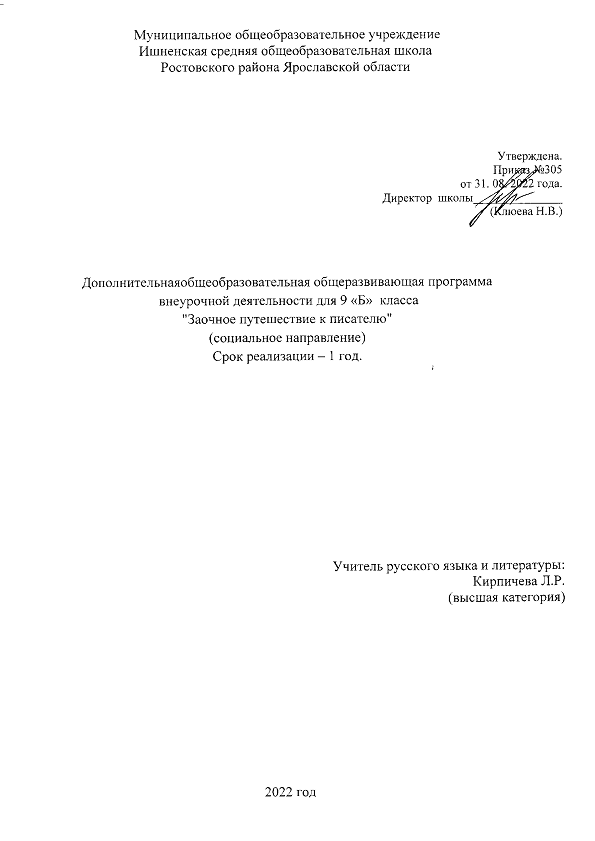 